Lesson 1: Accessing Areas and Pondering Perimeters1.1: Which One Doesn’t Belong: QuadrilateralsWhich one doesn’t belong? A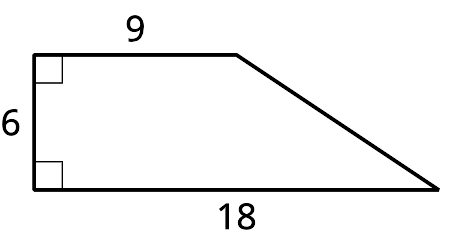 B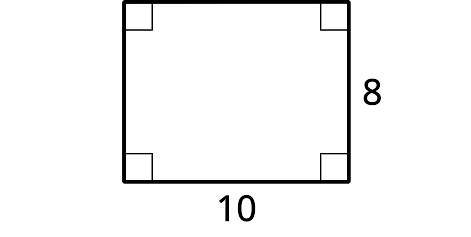 C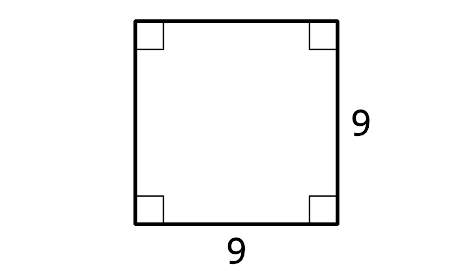 D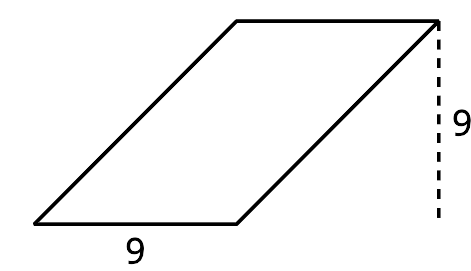 1.2: Inspect Some RectanglesHere are some rectangles.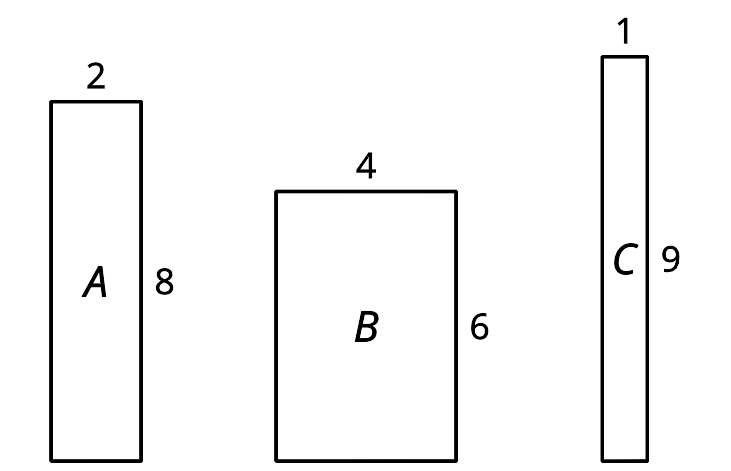 Which rectangle has the greatest perimeter?Which rectangle has the greatest area?Find a rectangle with the same perimeter, but an even greater area than the previous answer.For the remaining questions, tables are provided to organize your work. Rectangle D has a perimeter of 32 units.Find the side lengths of three different possible rectangles that have this perimeter.Find a pair of side lengths for rectangle D that give the greatest area in square units.Find a pair of side lengths for rectangle D that give the smallest area in square units.Rectangle E has an area of 36 square units.Find 3 pairs of side lengths that give this area.Find a pair of side lengths for rectangle E that give the greatest perimeter in whole-number units.Find a pair of side lengths for rectangle E that give the smallest perimeter in whole-number units.1.3: Inspect Some TablesHere are two tables. The first shows some measurements for Rectangle A, with a side length of 5 cm. The second shows some measurements of Rectangle B, which is a square.Complete the table for Rectangle A and be prepared to explain your reasoning.Complete the table for Rectangle B and be prepared to explain your reasoning.Sketch the graph of each pair of quantities, where the width is plotted along the -axis. and the perimeter of Rectangle A and the area of Rectangle A and the perimeter of Rectangle B and the area of Rectangle B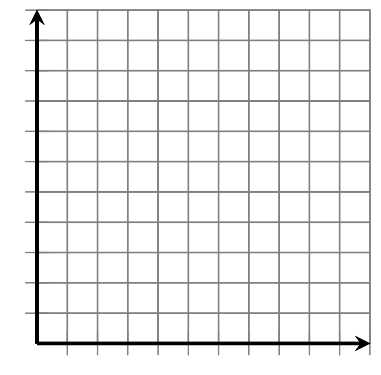 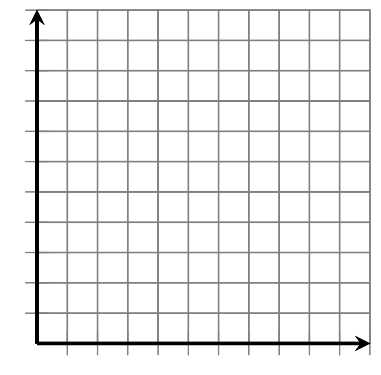 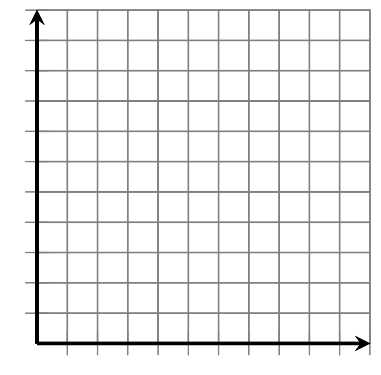 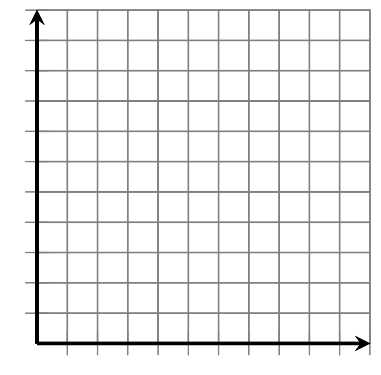 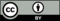 © CC BY 2019 by Illustrative Mathematicslength (units)width (units)perimeter (units)area (square units)length (units)width (units)perimeter (units)area (square units)length (cm)width (cm)perimeter (cm)area (sq cm)5152545205405285505length (cm)width (cm)perimeter (cm)area (sq cm)1122334168100